東京経済大学陸上競技部メールニュース2021-9（2021.10.11）第98回箱根駅伝予選会エントリーメンバーいよいよ、10月23日（土）に箱根駅伝予選会が開催されます。下記14名の選手をエントリーしました。当日はこの内12名が出走し昨年の20位を凌ぐ躍進を目指します。
　今回は無観客試合となりますが、TV桟敷で皆様の熱い応援をよろしくお願いいたします。
第98回箱根駅伝予選会は10月23日（土）9：35スタート※当初は10月16日開催予定でしたが10月23日に変更になりました。コース　陸上自衛隊立川駐屯地内周回コース種目　　ハーフマラソンその他　新型コロナ感染拡大防止の観点から無観客開催＜エントリー選手＞上段：氏名（学年）・出身校　中段：5000ベスト/10000ベスト　下段：総監督コメント※（　）内は10000ｍ10月2日部内タイムトライアル時の未公認記録です。 
市川繁貴（4）神奈川・光明相模原　　　　　　　　関颯介（4）静岡・藤枝明誠　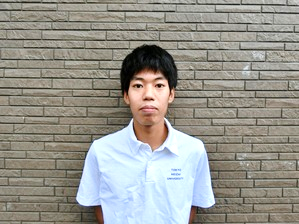 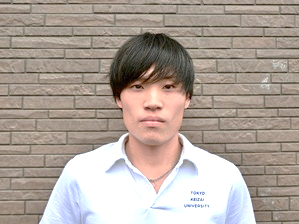 　　　　14.46.50　29.24.25　　　　　　　　　　　　　14.33.05　31.02.45（29.41）☆前回はチーム2位、抜群の安定感で勝負します。　☆悲願の初出場、センスはチームトップクラス。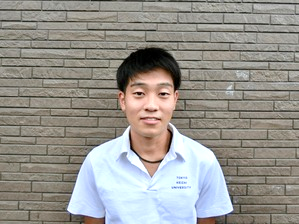 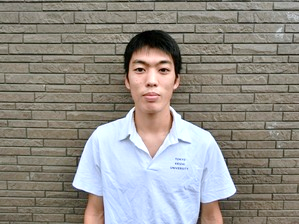 樋田侑司（4）神奈川・弥栄　　　　　　　　原川　凌（4）静岡・島田　14.13.39　29.05.24　　　　　　　　　　　　14.51.30　29.44.45☆10000ｍ東経記録保持者、トップを目指します。　　☆前回はチーム3位、最も計算できる選手です。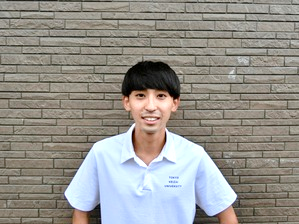 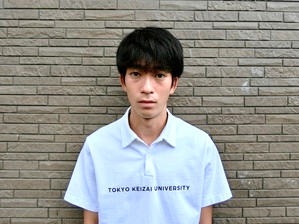 守谷　陸（4）群馬・桐生　　　　　　　　　　大川歩夢（3）静岡・伊豆中央14.56.64　30.46.27（30.13）　　　　　　　　　　13.56.19　29.15.36　☆充実した走り込みができました。好調です。　　☆エ―ス！昨年よりもう一段力を付けています。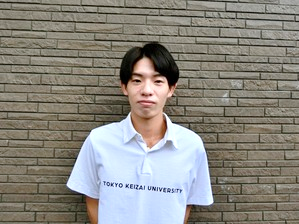 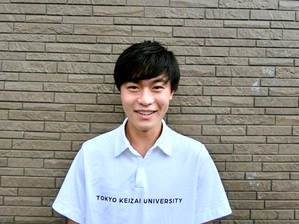 　　小池　彪（3）長野・佐久長聖　　　　　　　　　下別府輝（3）鹿児島・鹿児島鳳凰　14.42.98　31.44.64（31.09）　　　　　　　　　　　14.34.33　30.26.83☆躍動感ある走りに期待。　　　　　　　　☆好調時は手の付けられない走りを見せてくれます。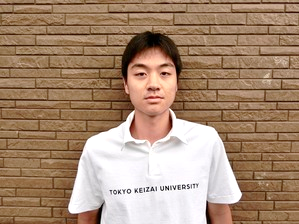 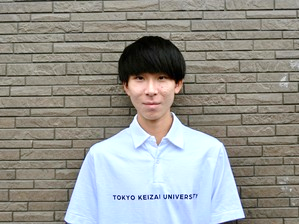 竹尾奏哉（2）静岡・浜松工業　　　　　　　　松浦礼穏（2）愛媛・新田　14.32.46　30.50.43（30.25）　　　　　　　　14.44.31　31.37.74☆冷静沈着、チーム中位を引っ張ります。　　　　☆持っているものはチームトップクラス、本番に期待！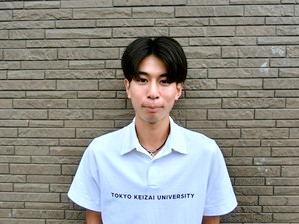 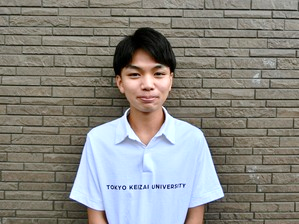 村田悠樹（2）東京・保善　　　　　　　　　　　小山優輝（1）埼玉・伊奈総合　14.37.96　30.03.29（29.50）　　　　　　　　　 14.41.06　30.51.50（30.18）☆絶好調！エース大川に負けない逸材です。　　　　☆秘めたものはチーム1、虎視眈々と上位を目指します。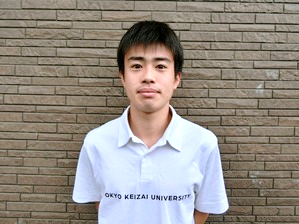 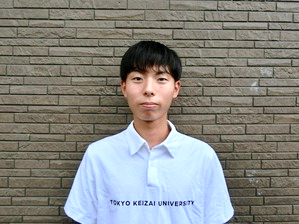 　　　下田大翔（1）埼玉・川越東　　　　　　　　　　本田大和（1）熊本・九州学院　　　　　14.12.96　30.13.07　　　　　　　　　　　　　14.50.36　31.24.17☆ダークホース！チームNO1のスピードで走りぬきます。　☆地道に練習を積み上げました。堅実な走りが信条！＜展望＞　総合20位の壁を破り箱根駅伝出場権争いの位置を目指すためのチームの基礎は形になりつつあります。実績のある樋田、市川、原川に加え調子を上げてきている関、守谷がいる4年生と、昨年以上に力を付けてきている大川（3）、そして絶好調の村田（2）など主力層に厚みが出ており、彼らが2桁～150位あたりを狙える存在に成長しました。そして、昨年、高速レースの中でも上位選手以下の7名が集団走を維持できたことを自信とし、更にレベルを上げた走りができるかがポイントです。現状ではチームの中位に該当する選手は10000m30分台前半～30分台後半のスピード水準で、箱根駅伝予選会で求められるスピードの目安(涼しい環境で10km30分20秒ペース)に近付いています。予選会では特に終盤、失速せず速いペースに耐えられるような走りができるかがカギになります。目標は勿論箱根駅伝出場ですが、他校との比較から15位以内死守となります。しかしながら、一昨年の筑波大学、昨年の専修大学はダークホースでありながら予選会を突破しています。全員がベストを尽くせば出場も夢ではないチームに成長してきています。ご期待ください。
